ЗАНЯТИЕ 20ЛОГИКА     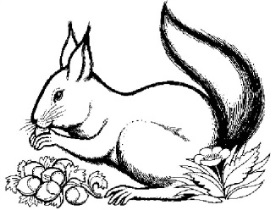 Тема: Развитие аналитических способностей. Совершенствование мыслительных операций. Цели: Развивать мышление, внимание; развивать связную речь.Домашнее задание: Учебник, стр. 36-37 Графическое изображение белки раскрасить.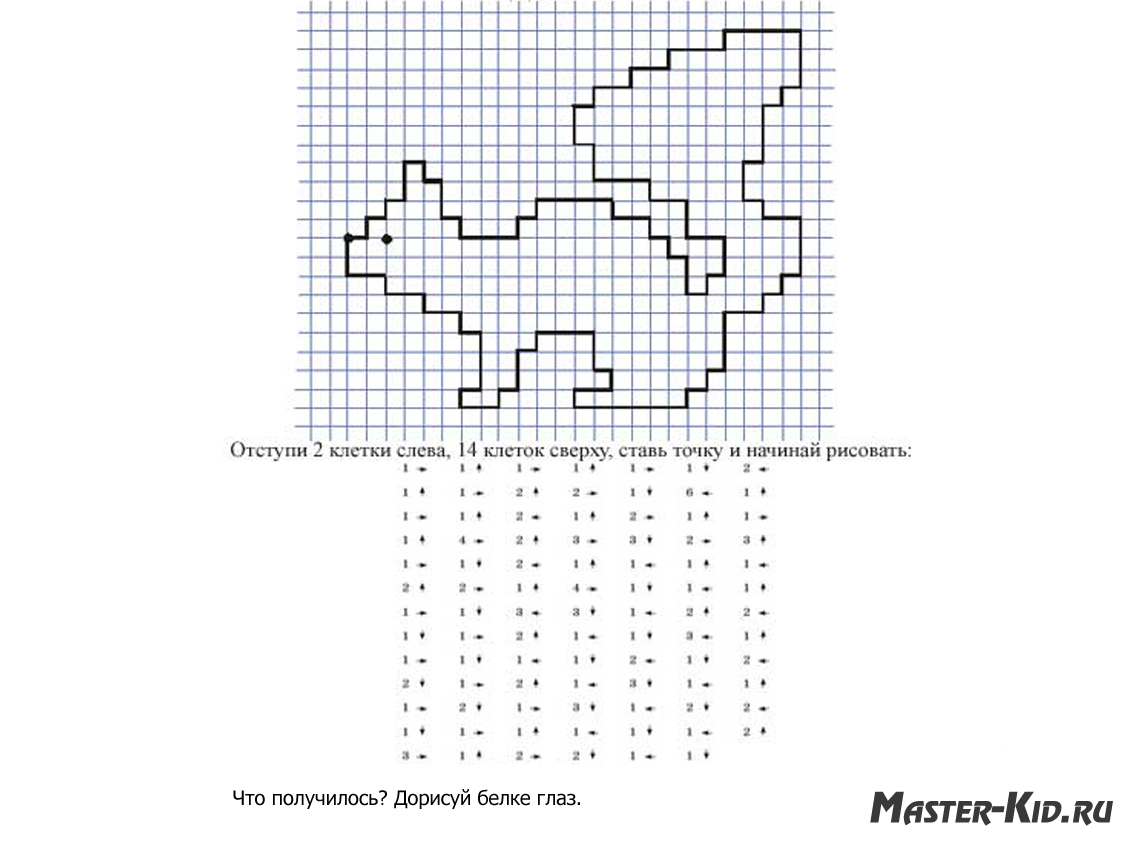 